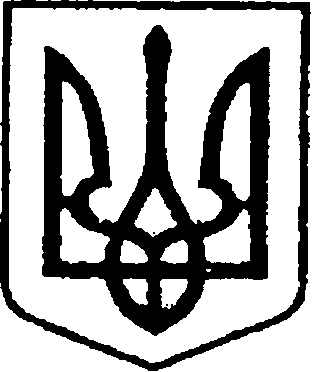 УКРАЇНАЧЕРНІГІВСЬКА ОБЛАСТЬН І Ж И Н С Ь К А    М І С Ь К А    Р А Д АВ И К О Н А В Ч И Й    К О М І Т Е ТР І Ш Е Н Н Я27 березня 2024 року	                       м. Ніжин	                                       № 144Про оголошення подяки виконавчого комітетуНіжинської міської ради Чернігівської областіВідповідно до статей 40, 42, 53, 59 Закону України «Про місцеве самоврядування в Україні», рішення Ніжинської міської ради Чернігівської області «Про внесення змін до рішення Ніжинської міської ради                            від 03 травня 2017 року № 27-23/2017 «Про затвердження Положень                  про Почесну грамоту, Грамоту та Подяку виконавчого комітету Ніжинської міської ради» від 02.02.2018 р. № 18-35/2018 (зі змінами), Регламенту виконавчого комітету Ніжинської міської ради Чернігівської області VІІI скликання, затвердженого рішенням Ніжинської міської ради Чернігівської області VІІI скликання від 24.12.2020 р. № 27-4/2020, розглянувши клопотання заступника міського голови з питань діяльності виконавчих органів ради Сергія Смаги від 21.03.2024 р.:1. Оголосити Подяку виконавчого комітету Ніжинської міської ради Чернігівської області, за багаторічну сумлінну працю, високий професіоналізм та з нагоди ювілею, ГОЮ Володимиру Іллічу, заслуженому працівнику сільського господарства, ветерану праці.2. Сектору з питань кадрової політики відділу юридично-кадрового забезпечення апарату виконавчого комітету Ніжинської міської ради (Людмила Кучер) забезпечити оприлюднення цього рішення на офіційному сайті Ніжинської міської ради.3. Відділу бухгалтерського обліку апарату виконавчого комітету Ніжинської міської ради (Наталія Єфіменко) забезпечити виконання цього рішення  у частині видачі бланку Подяки та рамки.  4. Контроль за виконанням цього рішення покласти на керуючого справами виконавчого комітету Ніжинської міської ради Валерія Салогуба.Головуючий на засіданні виконавчого комітету Ніжинської міської ради,перший заступник міського голови з питаньдіяльності виконавчих органів ради                                       Федір ВОВЧЕНКОПояснювальна записка до проєкту рішення«Про оголошення подяки виконавчого комітетуНіжинської міської ради Чернігівської області»Відповідно до статей 40, 42, 53, 59 Закону України «Про місцеве самоврядування в Україні», рішення Ніжинської міської ради Чернігівської області «Про внесення змін до рішення Ніжинської міської ради                            від 03 травня 2017 року № 27-23/2017 «Про затвердження Положень                  про Почесну грамоту, Грамоту та Подяку виконавчого комітету Ніжинської міської ради» від 02.02.2018 р. № 18-35/2018 (зі змінами), Регламенту виконавчого комітету Ніжинської міської ради Чернігівської області VІІI скликання, затвердженого рішенням Ніжинської міської ради Чернігівської області VІІI скликання від 24.12.2020 р. № 27-4/2020, розглянувши клопотання заступника міського голови з питань діяльності виконавчих органів ради Сергія Смаги від 21.03.2024 р. для оголошення Подяки виконавчого комітету Ніжинської міської ради Чернігівської області пропонуються заслужений працівник сільського господарства, ветеран праці ГОЙ Володимир Ілліч, за багаторічну сумлінну працю, високий професіоналізм та з нагоди ювілею.Проєкт рішення складається з чотирьох пунктів. Доповідати проєкт рішення на засіданні буде начальник сектору                      з питань кадрової політики відділу юридично-кадрового забезпечення апарату виконавчого комітету Ніжинської міської ради  Людмила Кучер.Начальник відділу юридично-кадровогозабезпечення апарату виконавчогокомітету Ніжинської міської ради                                              В’ячеслав  ЛЕГА